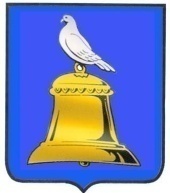 Муниципальное бюджетное учреждениедополнительного профессионального образования   «Учебно-методический центр»города Реутов  Московской областиОб организации образовательной деятельности по дополнительным профессиональным программамво 2-ом семестре 2018 годаВ соответствии со статьёй 48 «Обязанности и ответственность педагогических работников» п.1 ФЗ-273 «Об образовании в Российской Федерации», во исполнение приказа Министерства образования Московской области от 02.09.2014 №3986 «О создании условий для непрерывного педагогического образования и развития региональной системы повышения квалификации педагогических и руководящих работников системы образования в Московской области», на основании Положения об организации дополнительного профессионального образования в МБУ ДПО УМЦ г. Реутов, утвержденным приказом №1 от 09.01.2017, и в целях выполнения муниципального задания МБУ ДПО УМЦ приказываю:Заместителю директора МБУ ДПО УМЦ, муниципальному координатору повышения квалификации Ландо И.А., организовать обучение педагогических работников по дополнительным профессиональным программам во 2-ом семестре 2018 года.Утвердить учебный план МБУ ДПО УМЦ на 2-й семестр 2018 года. (Приложение №1)Утвердить календарный график курсов повышения квалификации. (Приложение №2)Ландо И.А., заместителю директора УМЦ, и Новиковой В.В., методисту УМЦ, провести совещания с заместителями руководителя образовательных учреждений города, курирующими повышение квалификации, преподавателями курсов по вопросу организации обучения по дополнительным профессиональным программам во 2-ом семестре 2018 года. Контроль за организацией образовательной деятельности по дополнительным профессиональным программам во 2-ом семестре 2018 года оставляю за собой.Директор МБУ ДПО УМЦ					О.В. ЛосеваМуниципальное бюджетное учреждениедополнительного профессионального образования   «Учебно-методический центр»города Реутов  Московской областиПриложение №1к приказу от 07.09.2018 №30 - ОДУтверждаю:				Директор МБУ ДПО УМЦ__________________ Лосева О.В.Учебный план на 2-й семестр 2018 годаФедеральный закон от 29.12.2012 № 273-ФЗ«Об образовании в Российской Федерации»
(редакция от 29.12.2017г.) (с изменениями и дополнениями, вступившими в силу)
Документ предоставлен сайтом 
Документы24 https://dokumenty24.ru
Документы Российского ЗаконодательстваСтатья 48. Обязанности и ответственность педагогических работников1. Педагогические работники обязаны:1) осуществлять свою деятельность на высоком профессиональном уровне, обеспечивать в полном объеме реализацию преподаваемых учебных предмета, курса, дисциплины (модуля) в соответствии с утвержденной рабочей программой;2) соблюдать правовые, нравственные и этические нормы, следовать требованиям профессиональной этики;3) уважать честь и достоинство обучающихся и других участников образовательных отношений;4) развивать у обучающихся познавательную активность, самостоятельность, инициативу, творческие способности, формировать гражданскую позицию, способность к труду и жизни в условиях современного мира, формировать у обучающихся культуру здорового и безопасного образа жизни;5) применять педагогически обоснованные и обеспечивающие высокое качество образования формы, методы обучения и воспитания;6) учитывать особенности психофизического развития обучающихся и состояние их здоровья, соблюдать специальные условия, необходимые для получения образования лицами с ограниченными возможностями здоровья, взаимодействовать при необходимости с медицинскими организациями;7) систематически повышать свой профессиональный уровень;8) проходить аттестацию на соответствие занимаемой должности в порядке, установленном законодательством об образовании;9) проходить в соответствии с трудовым законодательством предварительные при поступлении на работу и периодические медицинские осмотры, а также внеочередные медицинские осмотры по направлению работодателя;10) проходить в установленном законодательством Российской Федерации порядке обучение и проверку знаний и навыков в области охраны труда;11) соблюдать устав образовательной организации, положение о специализированном структурном образовательном подразделении организации, осуществляющей обучение, правила внутреннего трудового распорядка.ПРИКАЗПРИКАЗПРИКАЗ_07.09.2018_____№30 – ОД . РеутовМосковской областиул. Кирова, д.5. РеутовМосковской областиул. Кирова, д.5 Директор тел/факс (495)528-14-11 Методическая служба тел (495)528-15-00E-mail: fgz-amc@mail.ru Отдел сопровождения тел (495)528-00-19E-mail: happy.family.reutov@gmail.comwww.reutov-umc.com  Директор тел/факс (495)528-14-11 Методическая служба тел (495)528-15-00E-mail: fgz-amc@mail.ru Отдел сопровождения тел (495)528-00-19E-mail: happy.family.reutov@gmail.comwww.reutov-umc.com N 
п/пВид дополни-  
тельного про- 
фессионального
образования  
Уровень      
образования    
Наименование    
дополнительной   
профессиональной  
образовательной   
программыКоличество часов12345Повышение квалификацииДополнительное к среднему и высшему профессиональному образованиюИспользование информационных ресурсов для совершенствования методической деятельности педагогов36 час.Повышение квалификацииДополнительное к среднему и высшему профессиональному образованиюПсихологическая готовность педагога к взаимодействию с родителями (законными представителями) обучающихся36 час.Повышение квалификацииДополнительное к среднему и высшему профессиональному образованиюПсихологическая готовность педагога к инновационной деятельности36 час.Повышение квалификацииДополнительное к среднему и высшему профессиональному образованиюПсихолого-педагогическая компетентность педагога в условиях реализации ФГОС ООО36 час.Повышение квалификацииДополнительное к среднему и высшему профессиональному образованиюРуководство проектной и исследовательской деятельностью обучающихся36 час.Повышение квалификацииДополнительное к среднему и высшему профессиональному образованиюПсихологические аспекты организации воспитательно-образовательного процесса в условиях реализации ФГОС дошкольного образования36 час.Повышение квалификацииДополнительное к среднему и высшему профессиональному образованиюПсихологическая готовность педагогических работников дошкольных образовательных организаций к взаимодействию с родителями (законными представителями) обучающихся36 час.Повышение квалификацииДополнительное к среднему и высшему профессиональному образованиюОсновные аспекты проектирования образовательного процесса в условиях реализации ФГОС дошкольного образования36 час.Повышение квалификацииДополнительное к среднему и высшему профессиональному образованиюАктуальные аспекты профессионального развития педагога36 час.